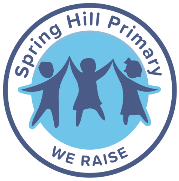 191722151816  2012171915Total number of openings = 190MonTueWedThuFriSept145678111213141518192021222526272829Oct23456910111213161718192023242526273031Nov1236789101314151617202122232427282930Dec145678111213141518192021222526272829Jan123458910111215161718192223242526293031Feb 12567891213141516192021222326272829Mar145678111213141518192021222526272829Apr1234589101112151617181922232425262930May123678910131415161720212223242728293031Jun34567101112131417181920212425262728Jul123458910111215161718192223242526293031